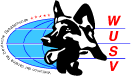 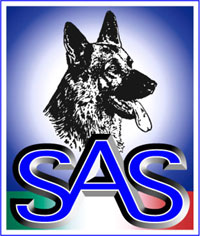 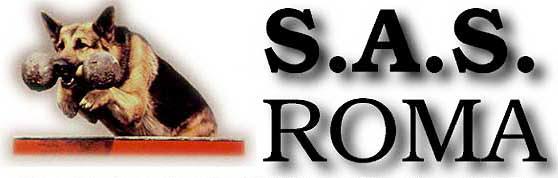                         REGIONE LAZIO3° STAGE   TEORICO – PRATICO DI  ADDESTRAMENTO E ALLENAMENTO SPORTIVO PER SOCI JUNIORES                                     PROGRAMMADOMENICA 19 SETTEMBRE 2010Ore 9,30    Apertura dei lavori e benvenuto del Responsabile Nazionale Giovani Maurizio Cipriani.Ore 10,00  Brevi cenni sui meccanismi di apprendimento del cane.       Attività ludica quale fonte di rapporto conduttore – cane ( pallina, bocconcino, contatto ecc…).        Sfruttamento degli istinti e delle doti caratteriali nel nostro sport.Ore 11,00  Coffee – break.Ore 11,30  Prove pratiche in campo con coinvolgimento di cuccioli e cuccioloni di proprietà dei                     partecipanti.Ore 13,30   Pausa ristoro.Ore 14,00   Dimostrazione pratica sull’impostazione del lavoro di fiuto fin dai primi mesi.Ore 16,00    Escursione a cavallo guidata a cura del Centro Ippico Talus.Ore 17,00    Rientro sul campo e discussione finale.Ore 20,00    Cena Sociale con i familiari allietata da musica e karaoke.Lo stage si terrà presso il campo sociale della Sezione SAS ROMA a cura del Relatore Signor Carlo Mezzetti, coadiuvato dai Signori Marco Reale, Stefania Dori,  Maurizio Mastropietro e Elena Puzzilli.Per informazioni telefonare a Stefania Dori 335 8334346